Temat kompleksowy: Jak zdrowym byćTemat dnia: "JAK MOZEMY DBAC O WŁASNE ZDROWIE"Data: 06.04.2021r. - wtorekGrupa dzieci: 5-6 latki1.Drogi rodzicu przeczytaj Opowiadanie "Bajka o zdrowiu misia Chysia”BAJKA O ZDROWIU MISIA CHYSIA  Dawno temu w zaczarowanym lesie mieszkał sobie miś o imieniu Chyś
Dawno temu w zaczarowanym lesie mieszkał sobie miś o imieniu Chyś. Jedynym jego zajęciem było jedzenie. Nie chciał bawić się z innymi zwierzętami mieszkającymi w lesie. Sam chodził cały dzień i tylko jadł, jadł, jadł. Nie mył łapek, nie mył zębów, nie mył swojego pyszczka. Z nikim się nie bawił i nikogo się nie słuchał. Pewnego dnia miś Chyś nie chodził po lesie. Pszczoły przestały bać się o swoje ule i miód. Mieszkańcy lasu zaczęli zastanawiać się dlaczego nie ma misia Chysia. Postanowili go odwiedzić
Postanowili go odwiedzić. Bardzo się zdziwili gdy ujrzeli misia leżącego pod swoim ulubionym drzewem. Miś Chyś płakał i jęczał z bólu. Bolał go brzuszek. Wyleciały mu zęby. Wokół leżały cukierki, ciastka, plastry miodu, lody i guma do żucia. Zajączek zapytał się - co ci jest misiu? Jestem chory i nie mogę nic jeść. Zwierzęta zaczęły się naradzać jak pomóc i wyleczyć misia. Poszły do mądrej sowy, aby im pomogła znaleźć lekarstwo dla chorego Chysia. Misiu jak posłuchasz się nas, to my ci pomożemy wyleczyć brzuszek a zęby ci urosną bo masz dopiero 5 lat. Dobrze odpowiedział miś. Zgadzam się. Zwierzęta zapytały - będziesz naszym przyjacielem?
Tak, będę waszym przyjacielem i będę się z wami bawił. No to posłuchaj. Od dziś będziesz jadł tylko to, co ci podamy. Będziesz pił herbatkę z miętą, jadł świeże owoce leśne i warzywa. Będziesz się mył codziennie w rzece. Nie wolno ci wybierać miodu pszczołom. Zwierzęta zaczęły leczyć misia
Zwierzęta zaczęły leczyć misia. Przynosiły mu herbatkę z miętą i potrawy z warzyw. Chyś codziennie czuł się lepiej, zaczął wstawać i po woli chodzić. Gdy wyzdrowiał podziękował wszystkim zwierzątkom i przyrzekł, że od tej pory bardzo się zmieni, będzie bawił się ze wszystkimi i pomagał mieszkańcom lasu.  Zwierzęta były dumne, że wyleczyły misia i zyskały w nim przyjaciela.
Miś nigdy więcej nie objadał się i codziennie mył łapki i żeby. Nauczył się jeść zdrowe owoce leśne. Mieszkańcy lasu polubili samolubnego misia a pszczółki przyniosły w nagrodę plaster miodu. 2. Zadaj dziecku PYTANIA  (dotyczące opowiadania), zwróć uwagę, by odpowiadało całym zdaniem.Kto wystąpił  w opowiadaniu? Kto  był chory  i na co zachorował ?Dlaczego misiu zachorował?Kto leczył misia? Co postanowił misiu ,kiedy wyzdrowiał?Jak nazywa się lekarz który leczy zwierzęta?Do kogo idą ludzie kiedy sie żle poczują ?Jak dzieci powinny dbać o swoje zdrowie?3. Rodzicu przeczytaj dziecku wiersz H. Bechlerwowej „Chory ząbek” „Ledwie wrócił Grześ z przedszkolaząb okropnie go rozbolał.Ząbek bolał, płakał Grześi kolacji nie mógł jeść.Więc orzekli wszyscy zgodnie,że Grześ pójdzie do przychodni.W poczekalni jasnej, dużej,chcesz - obrazki to oglądajchcesz - masz misia i wielbłądaA dentystka uśmiechnięta.Grzecznie mówi do pacjenta -choć tu bliżej, Grzesiu, siadaj,zaraz chory ząbek zbadam”4. Zadaj dziecku pytania do wiersza:-Dlaczego Grześ płakał po powrocie z przedszkola?-Co postanowiła rodzina?-Kto z was był już kiedyś u dentysty? Czym zajmuje się dentysta?-Czy wizyty u stomatologa trzeba się bać?-Jak myślicie, jak doszło do tego, że Grześ miał chory ząb?-Co nam może pomóc w dbaniu o zęby?-Co jeszcze musimy robić, żeby mieć zdrowe zęby?5. W nagrodę posłuchajcie piosenki i spróbujcie odegrać prawidłowe mycie zębówhttps://www.youtube.com/watch?v=dhIqJFwQ7tM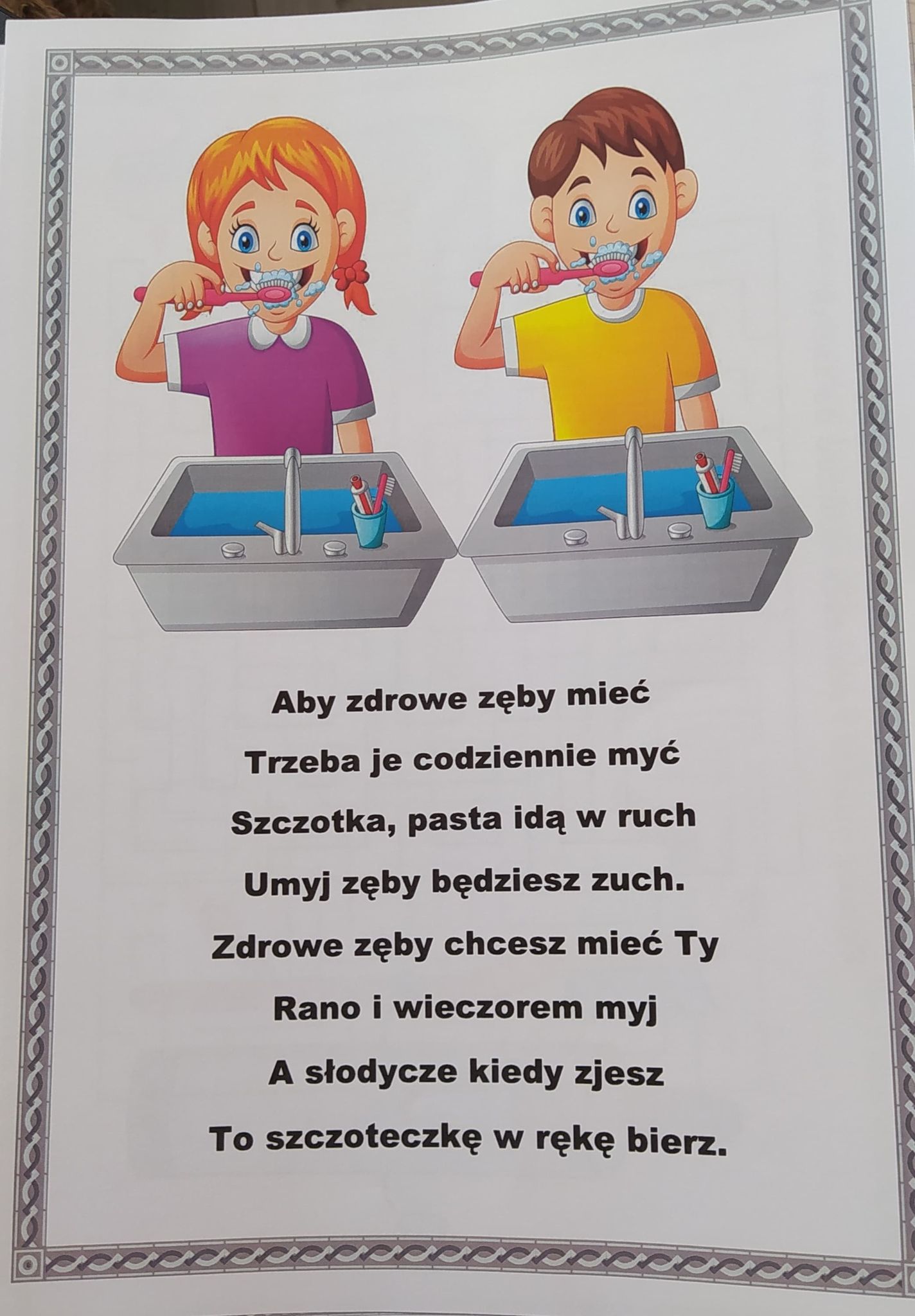 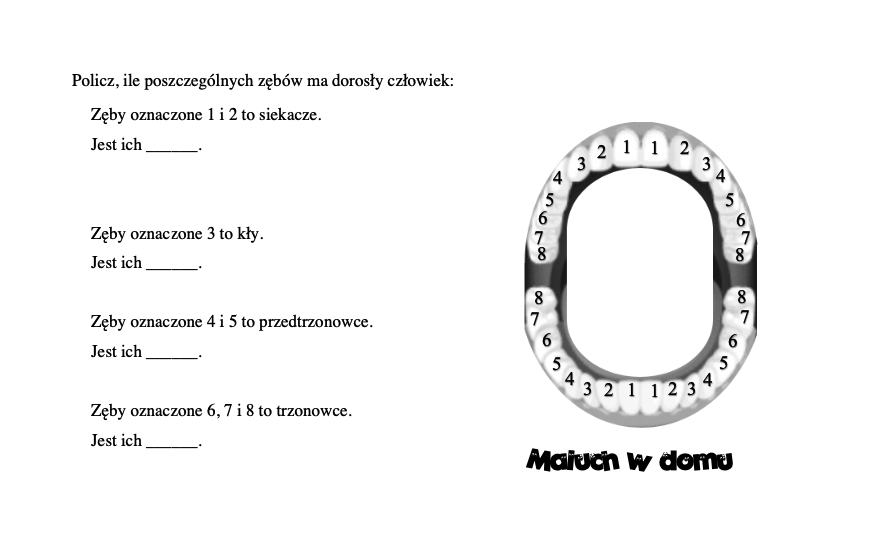 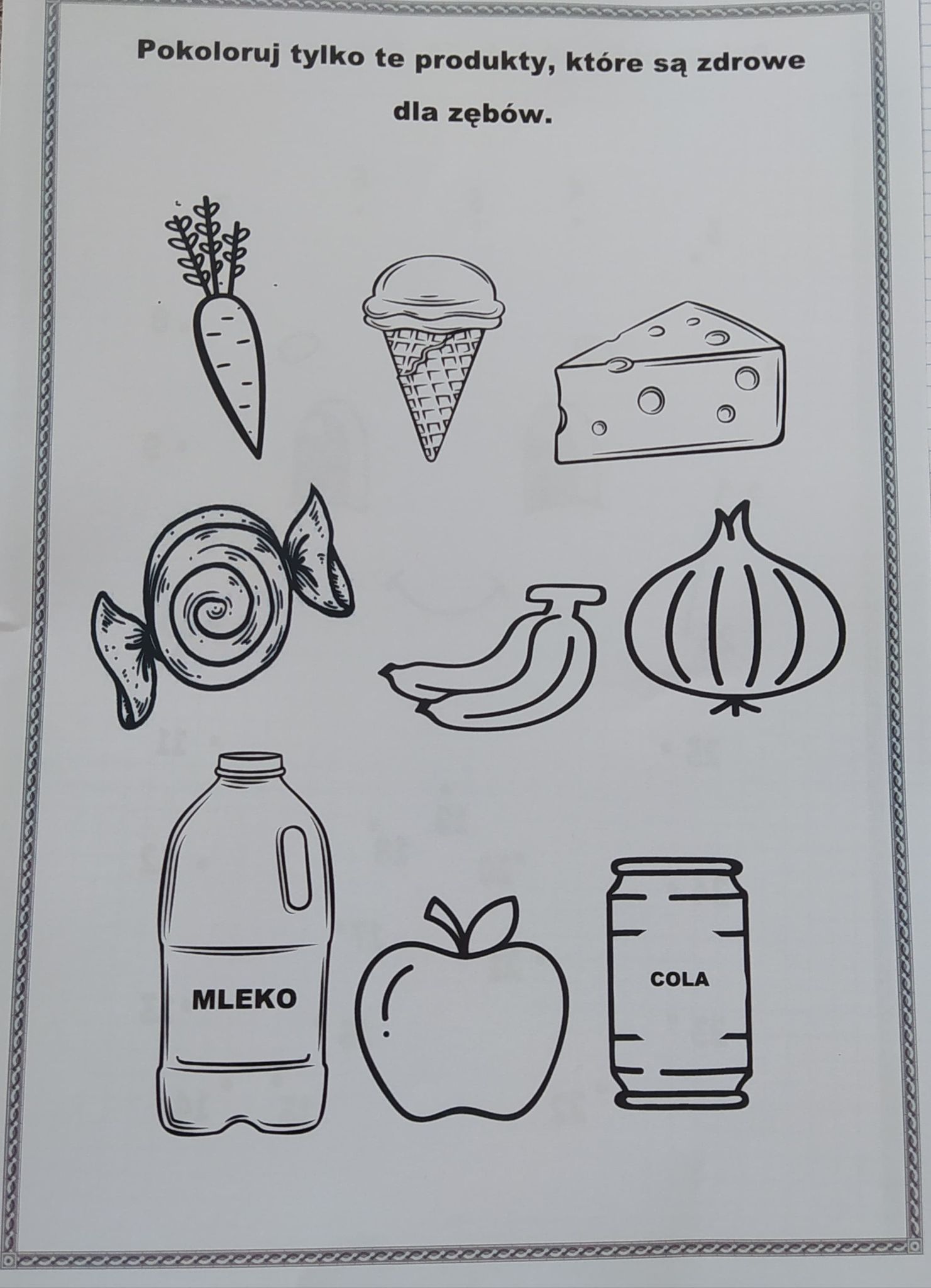 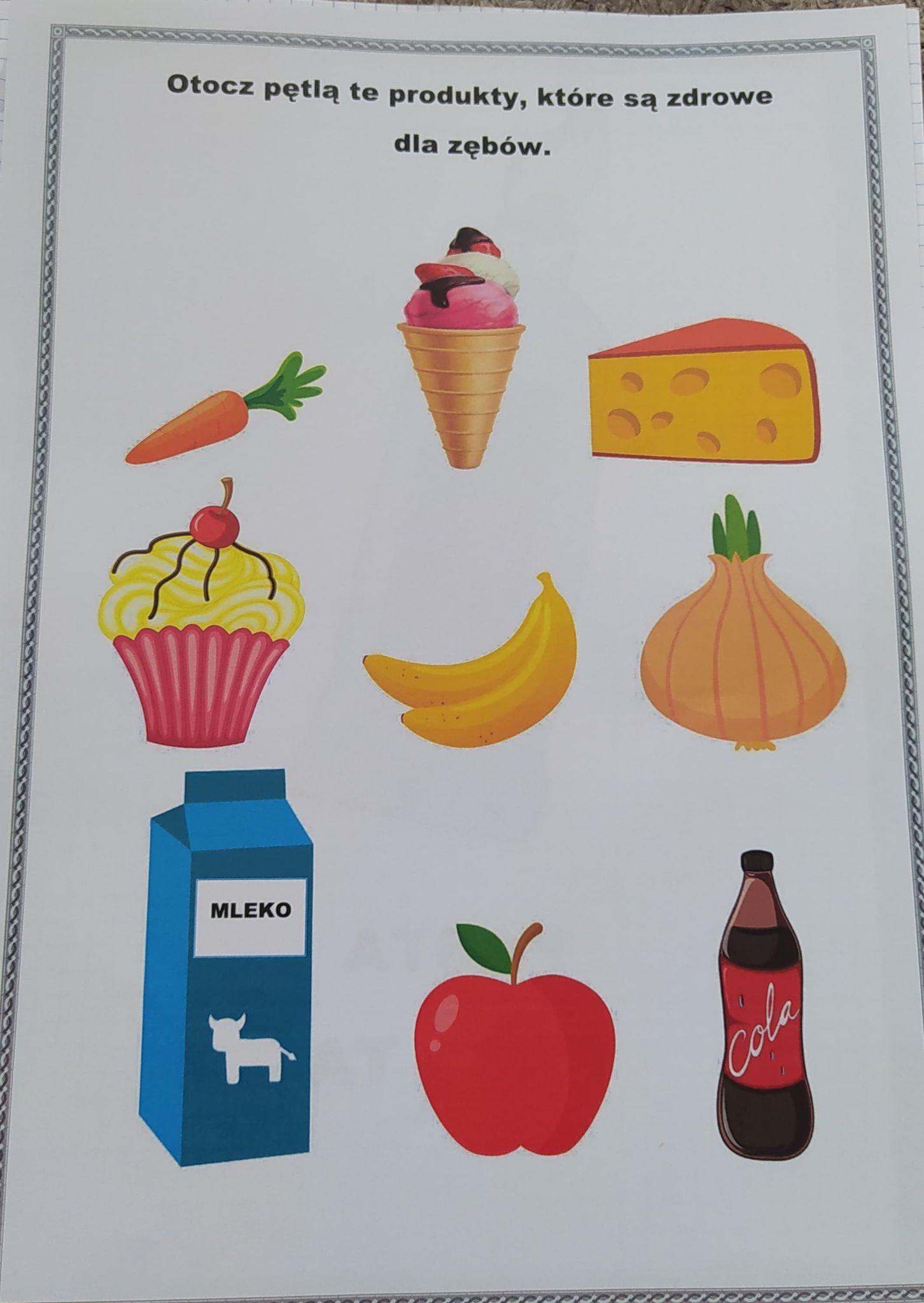 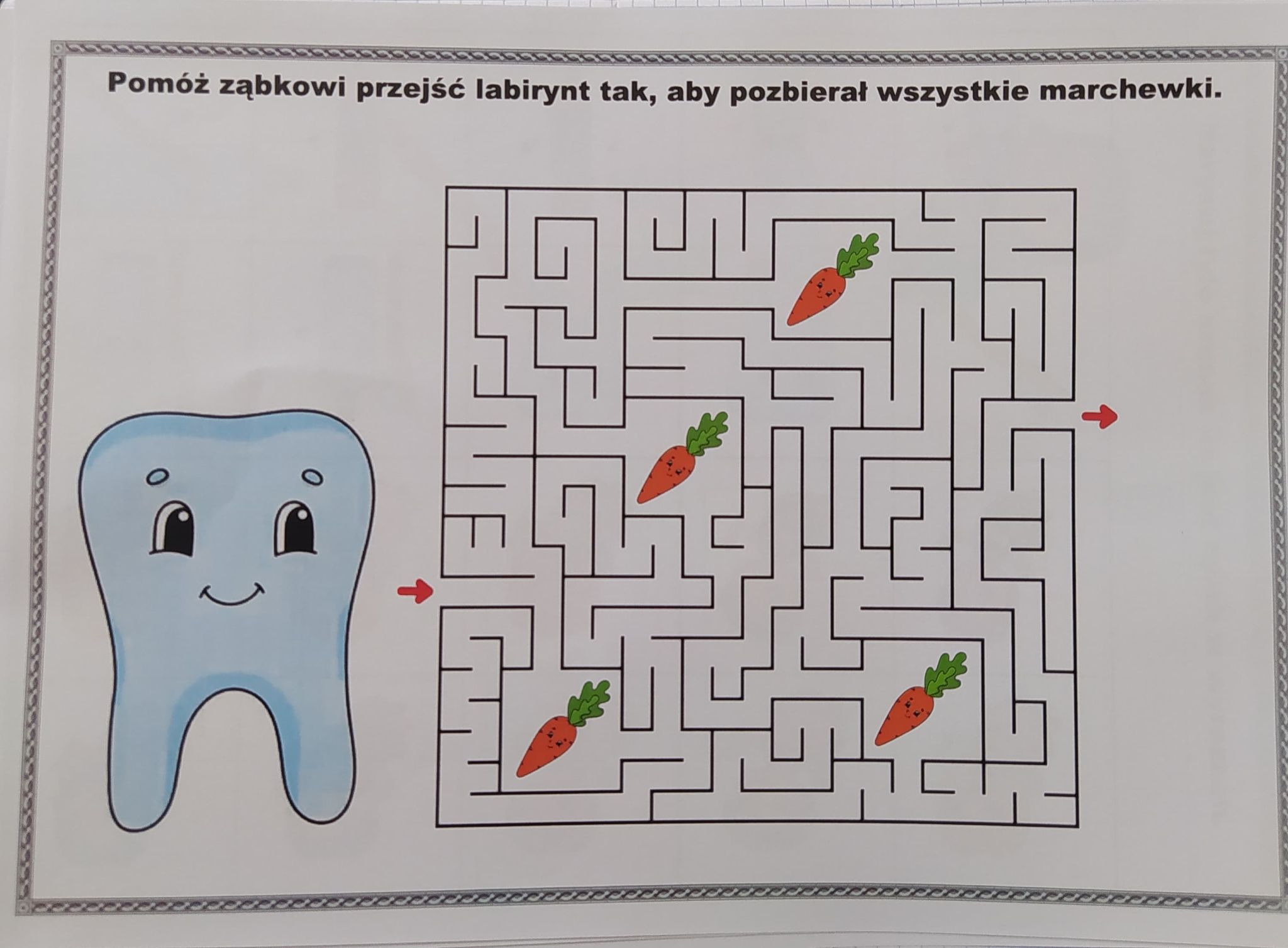 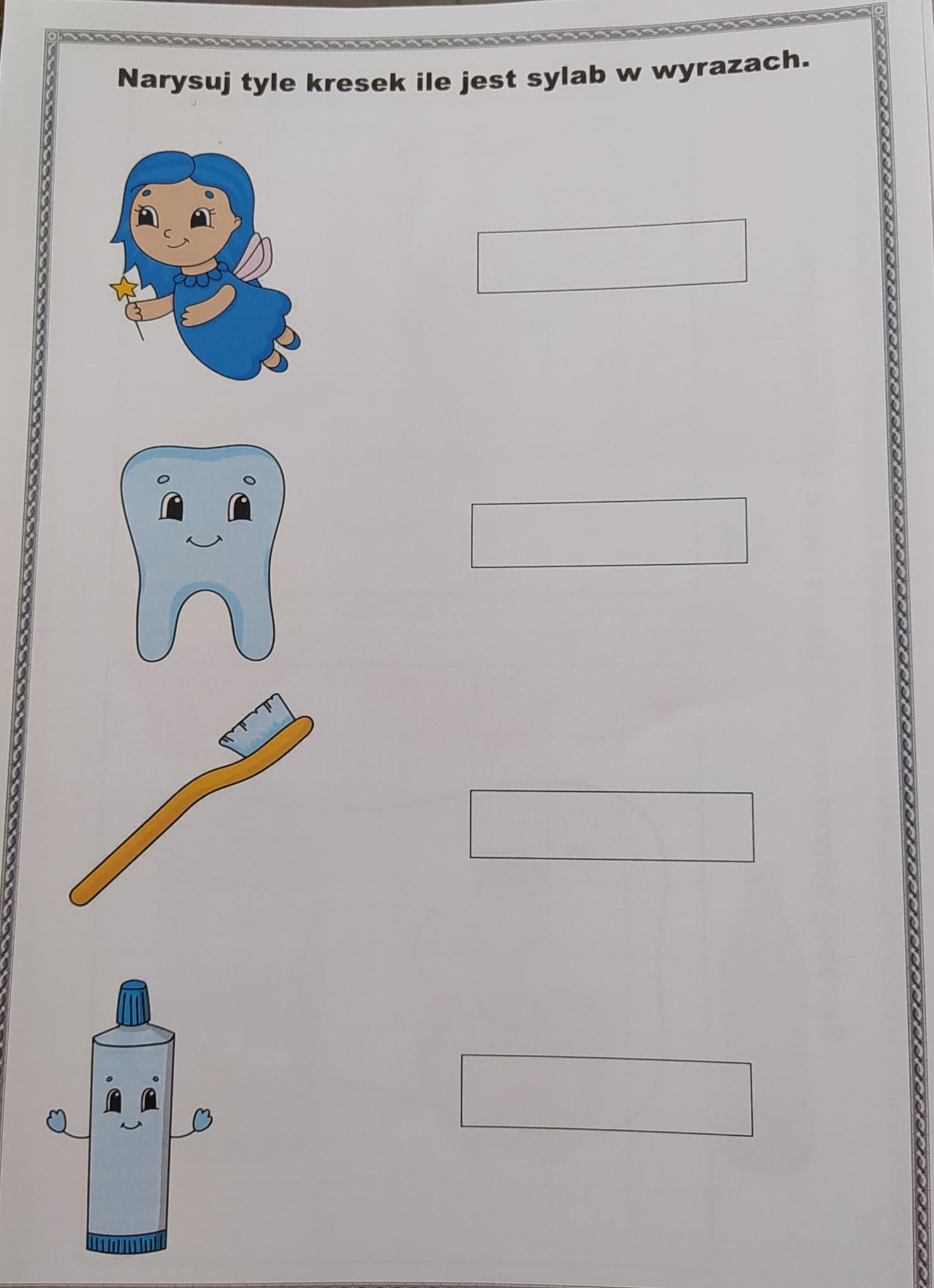 Relacje z wykonanych zadań można wysyłać na adres: przedszkolecalineczka124@gmail.com                                                              DZIĘKUJEMY